В нашей школе прошёл турнир по настольному теннису.Соревнования проводились с целью популяризации этого вида спорта и пропаганды здорового образа жизни. В нём приняли участие, как мальчики, так и девочки.Любители  игры в настольный теннис, померились в силе и ловкости отбивать мяч и лихо закручивать подачи в этой удивительной игре.  Борьба была очень серьезной и интересной, ведь настольный теннис – активный вид спорта, требующий быстроты реакции, ловкости и грамотных тактических решений.
    Соревнования окончены. Подведены итоги, вручены дипломы, но главной наградой для участников спортивного праздника стали добрые эмоции и прекрасное  настроение.  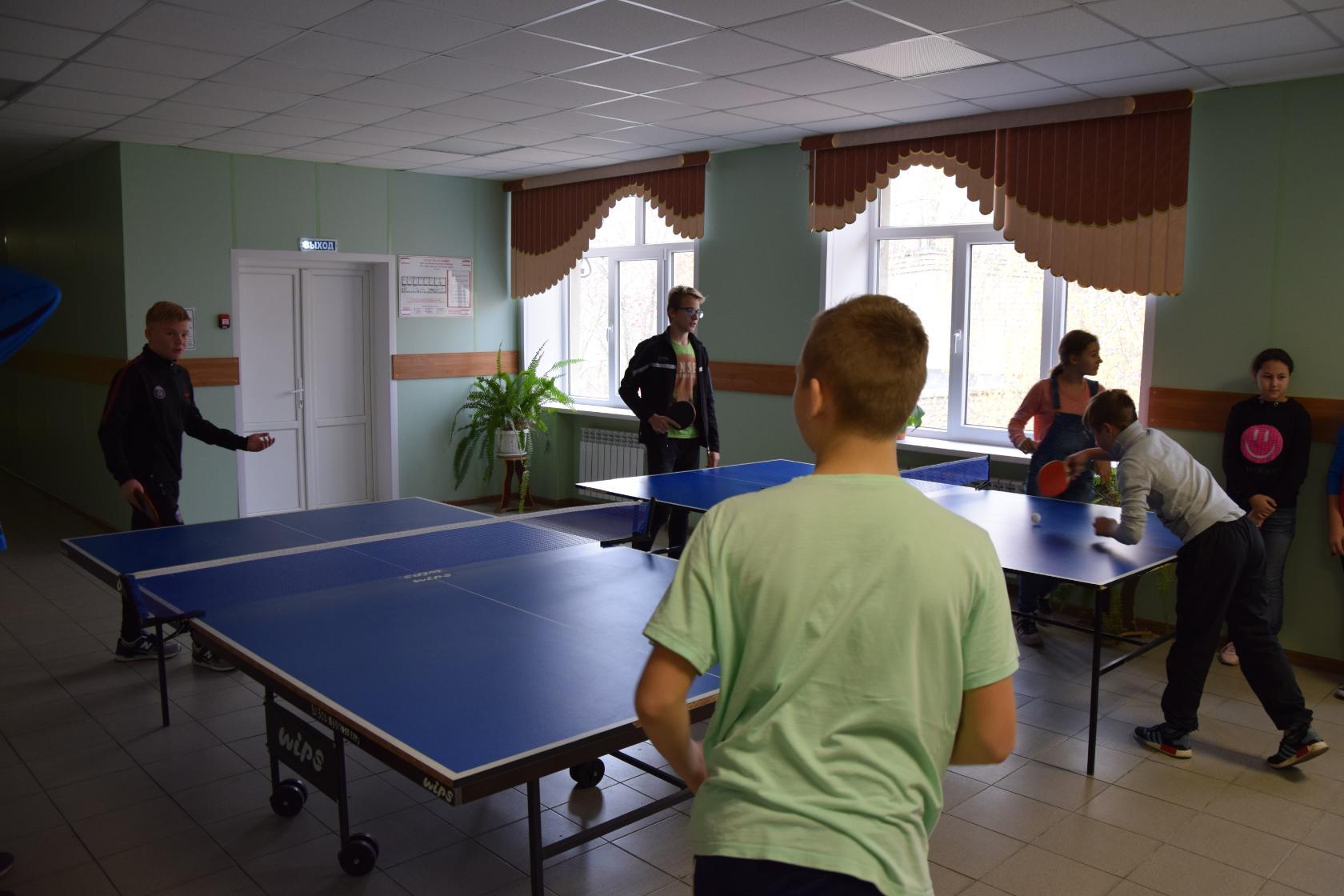 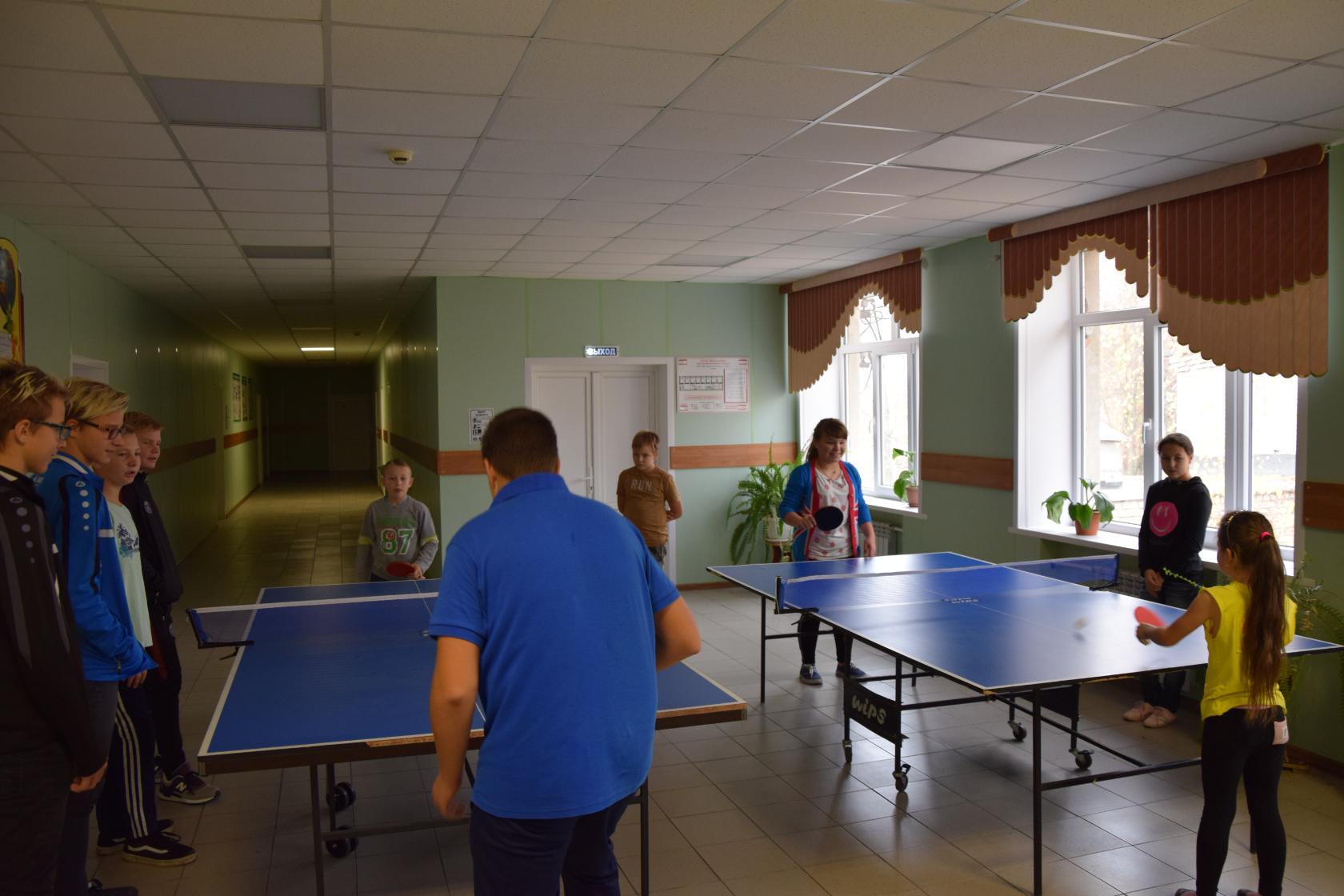 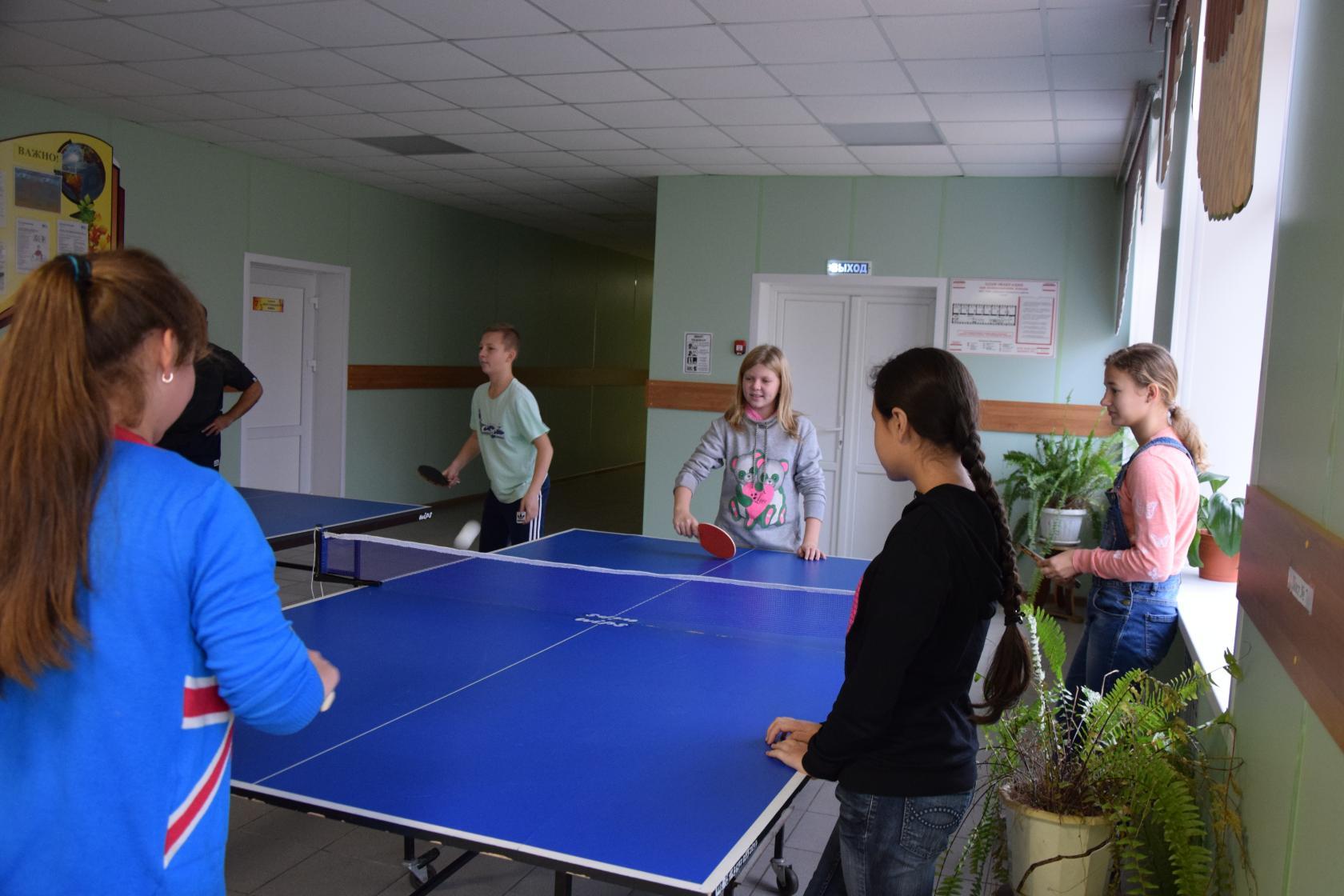 В пришкольном лагере «Солнышко» 1 ноября прошло спортивное мероприятие: «Туристическая тропа».На старт вышли 3 команды. Здесь не важен был ни возраст соревнующихся, ни физическая подготовка. Ключевое условие участия - быть приверженцем здорового образа жизни или быть готовым пополнить их ряды. А уж, с какими результатами команды придут к финишу – зависело  только от их сплоченности и организованности.Командам были предложены занимательные, иногда очень непростые конкурсы. Ребята соревновались в скорости, ловкости, умении работать в команде.  Все этапы этого увлекательного соревнования проходили в напряженной борьбе. Болельщики и зрители следили за ходом событий и очень переживали. В зале царили смех, шум и веселье.После подведения итогов, было выявлено что команда «Шайба» набрала больше очков. Но проигравших в соревнованиях не было. Команды были награждены грамотами и настольными играми. Все были счастливы! А счастливые от восторга глаза детей – лучшая награда всем организаторам праздника… Непосредственную помощь в организации и проведении туристической тропы оказал БУК СП  Ярлуковский сельсовет "Культурно - досуговый центр"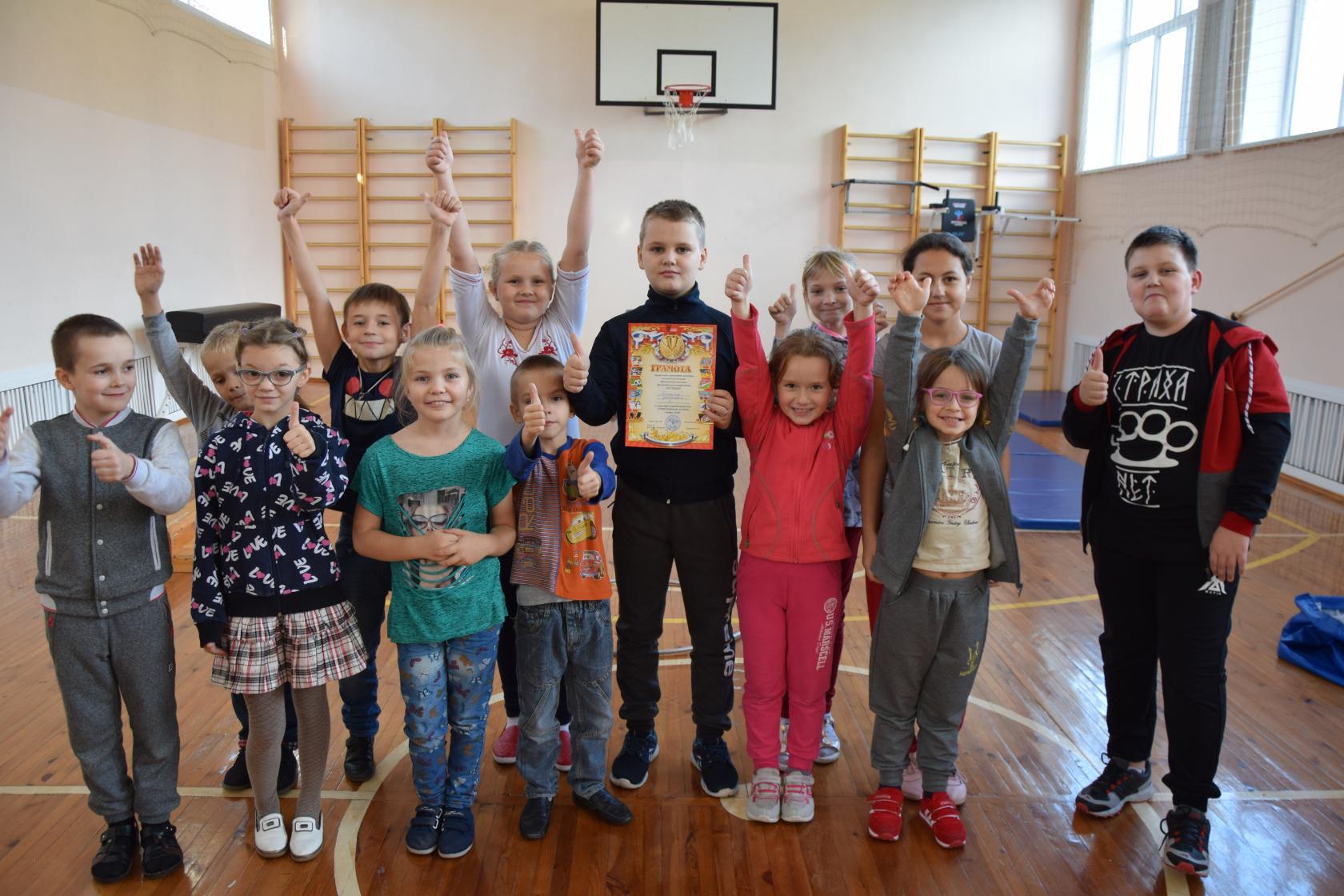 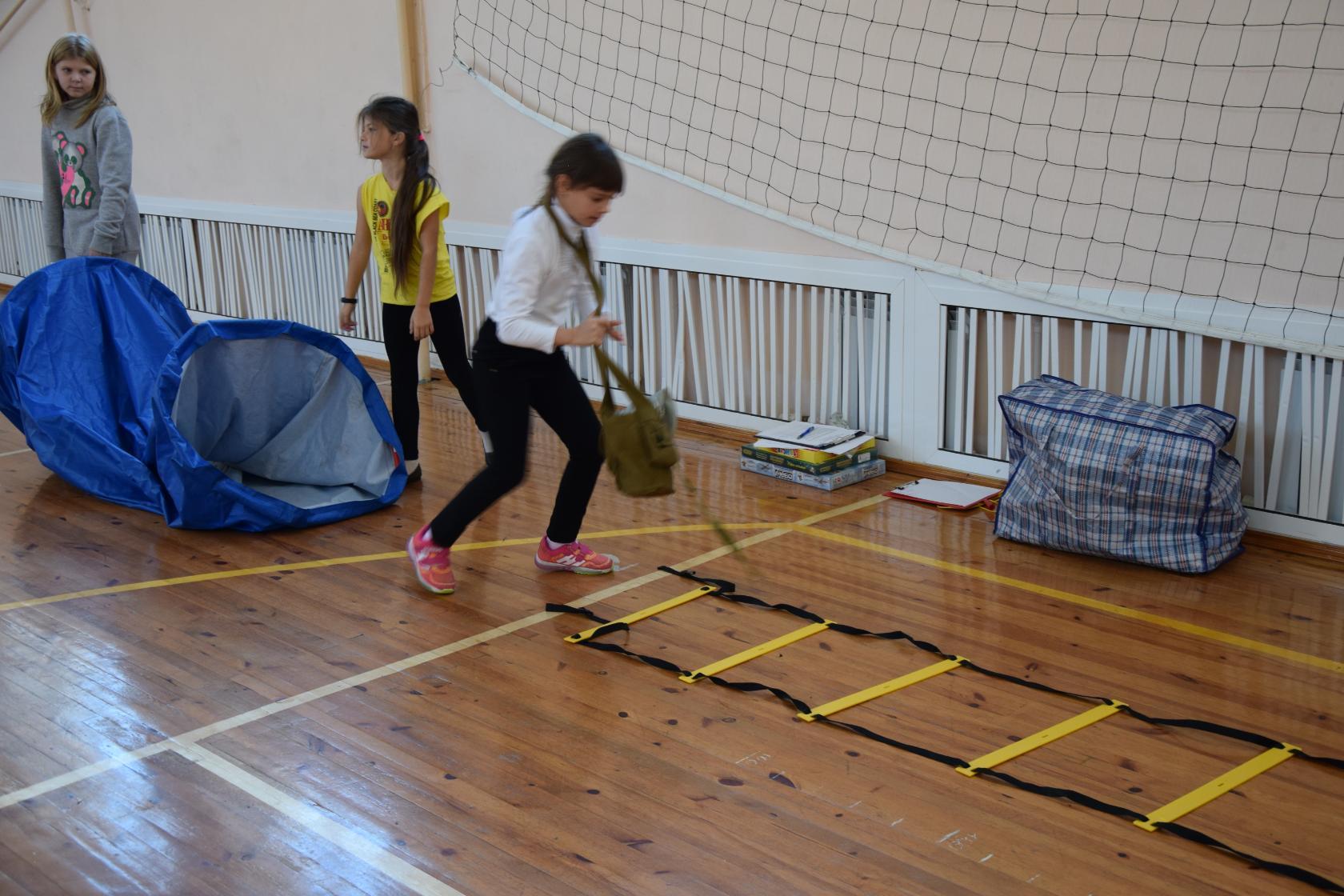 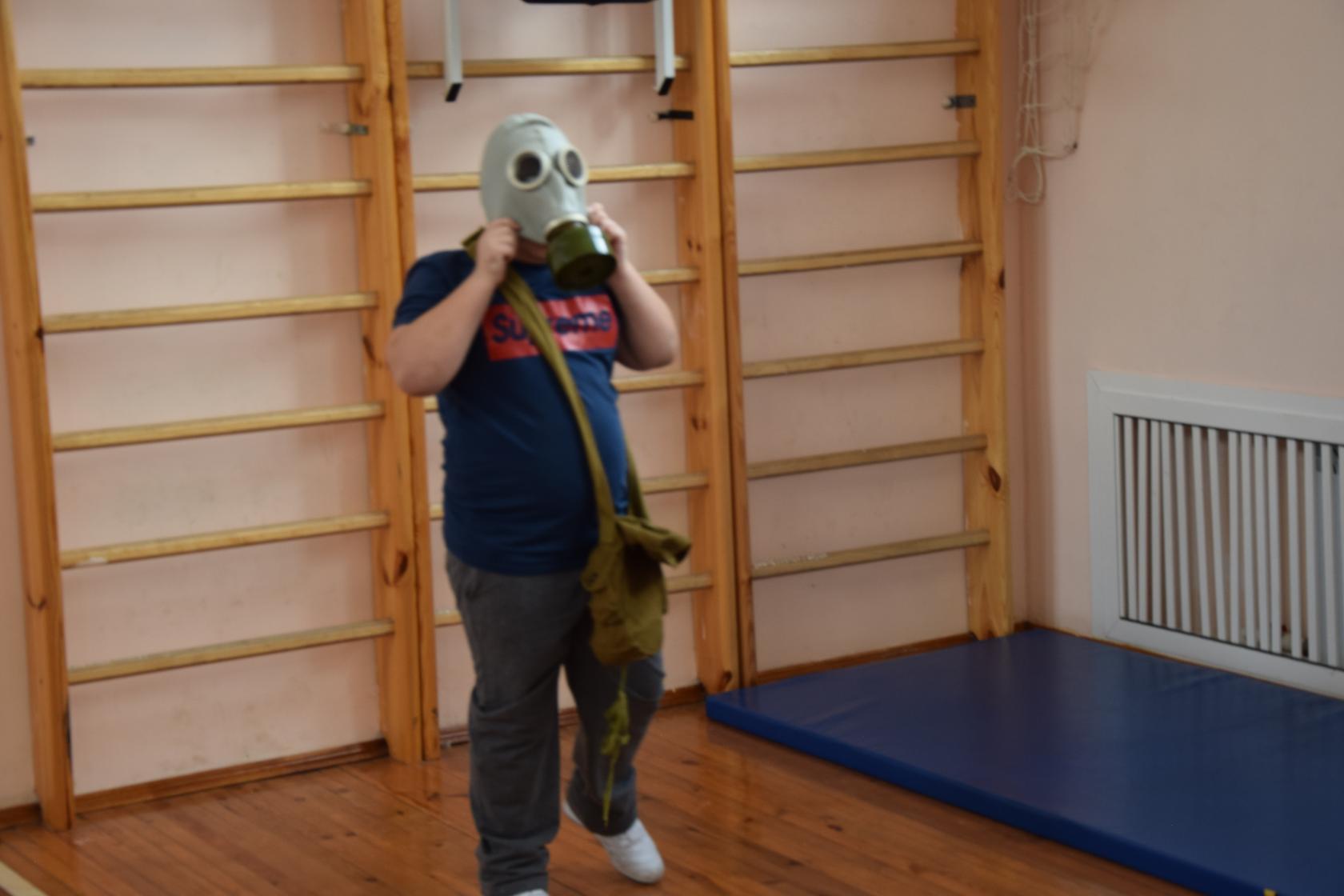 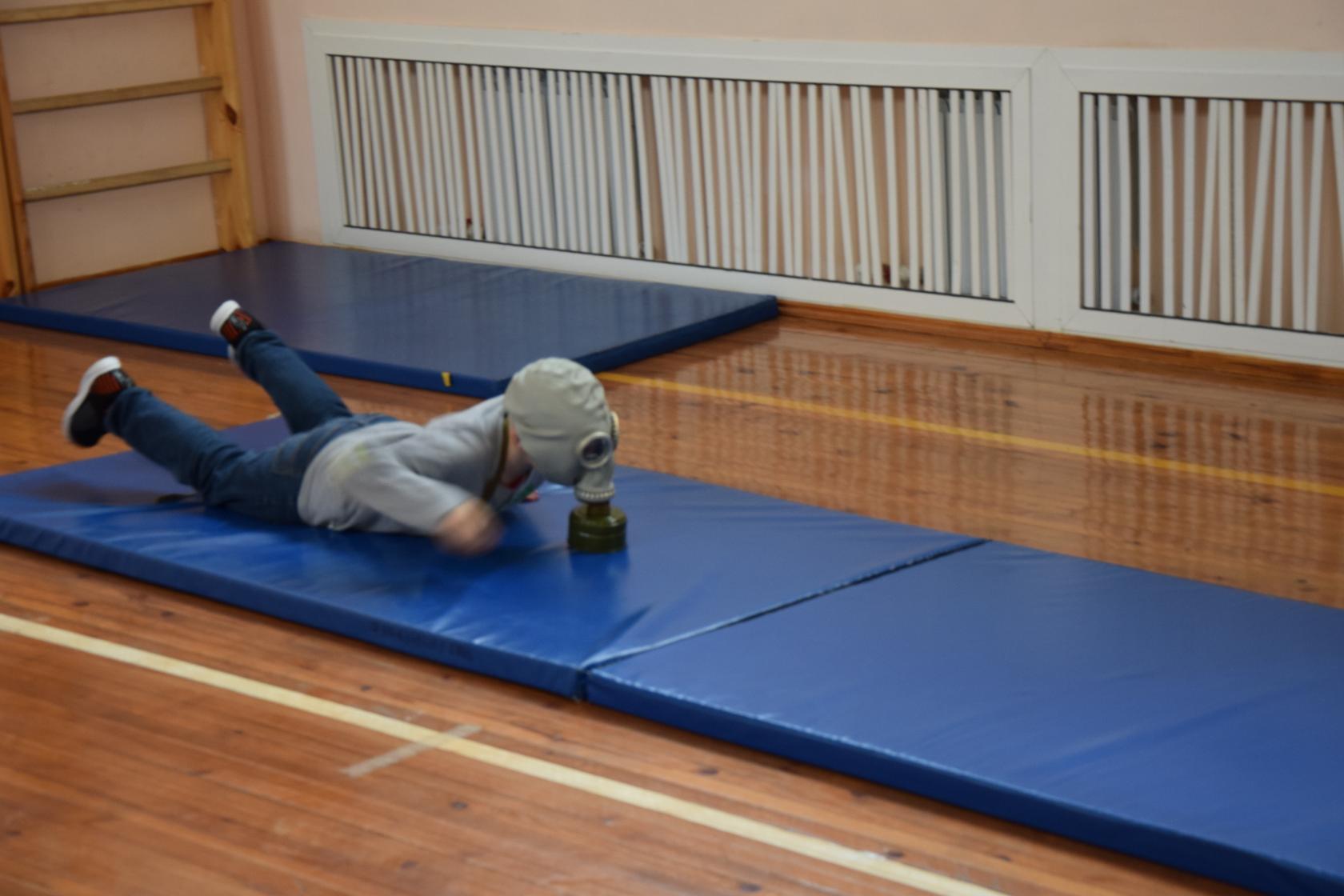 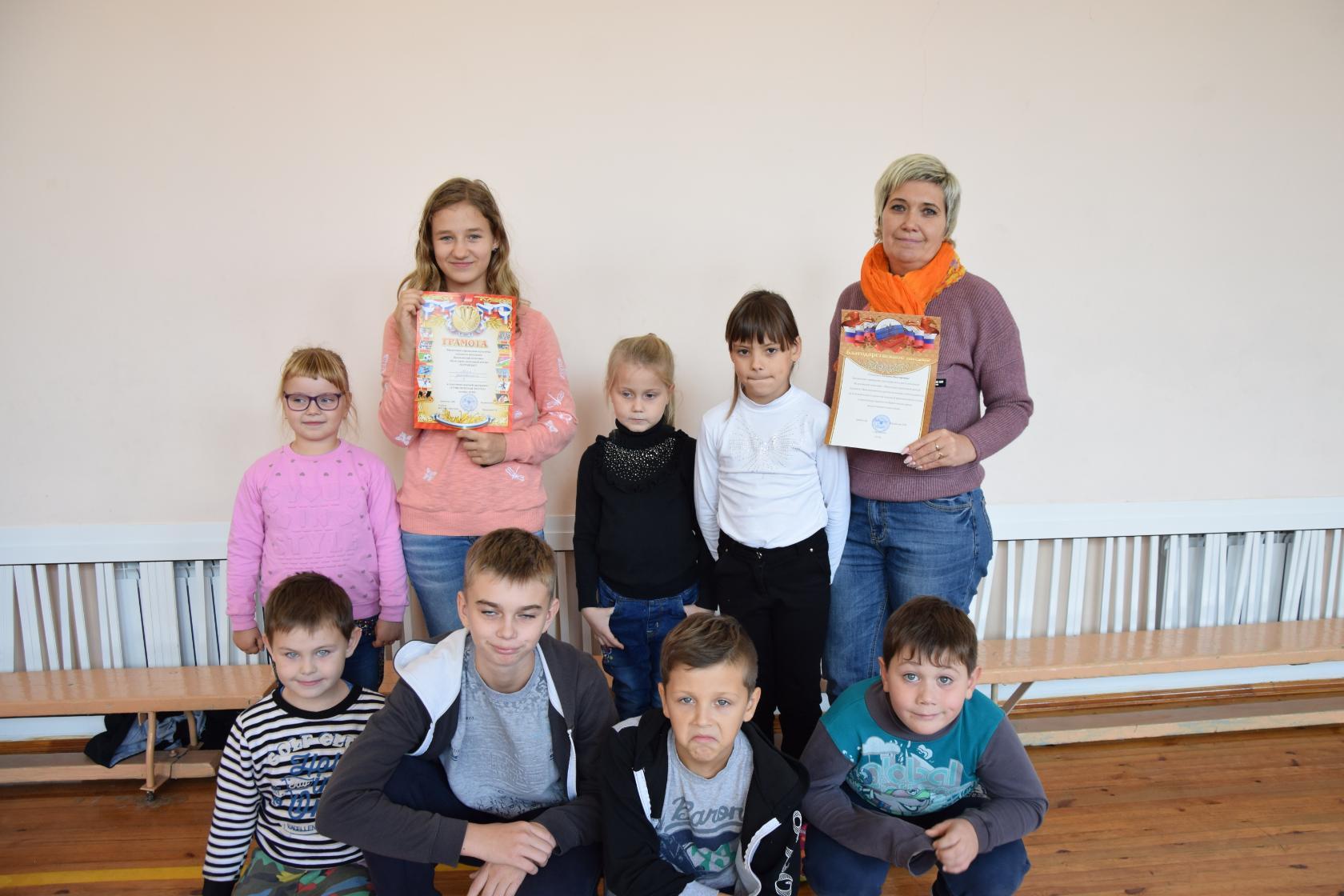 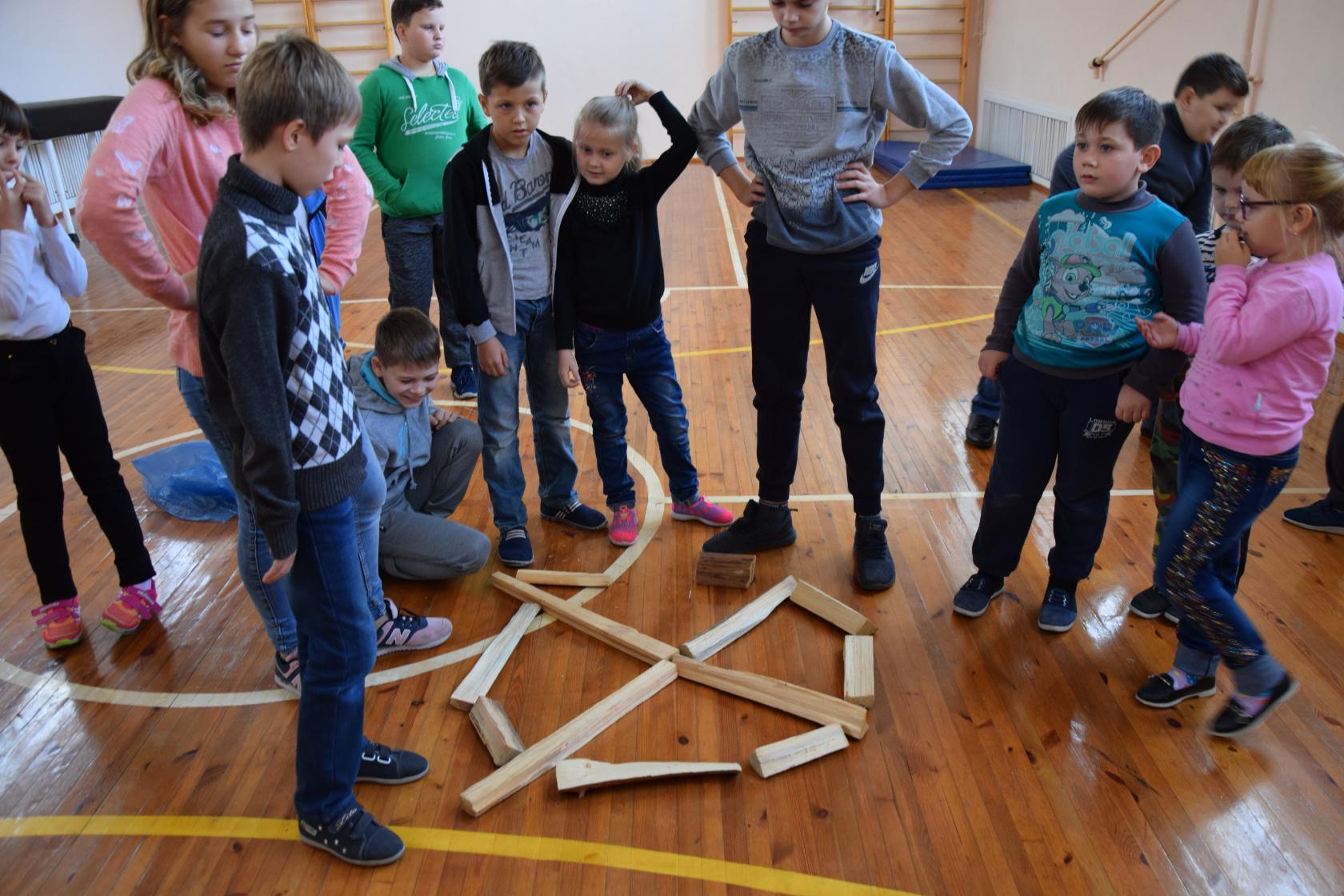 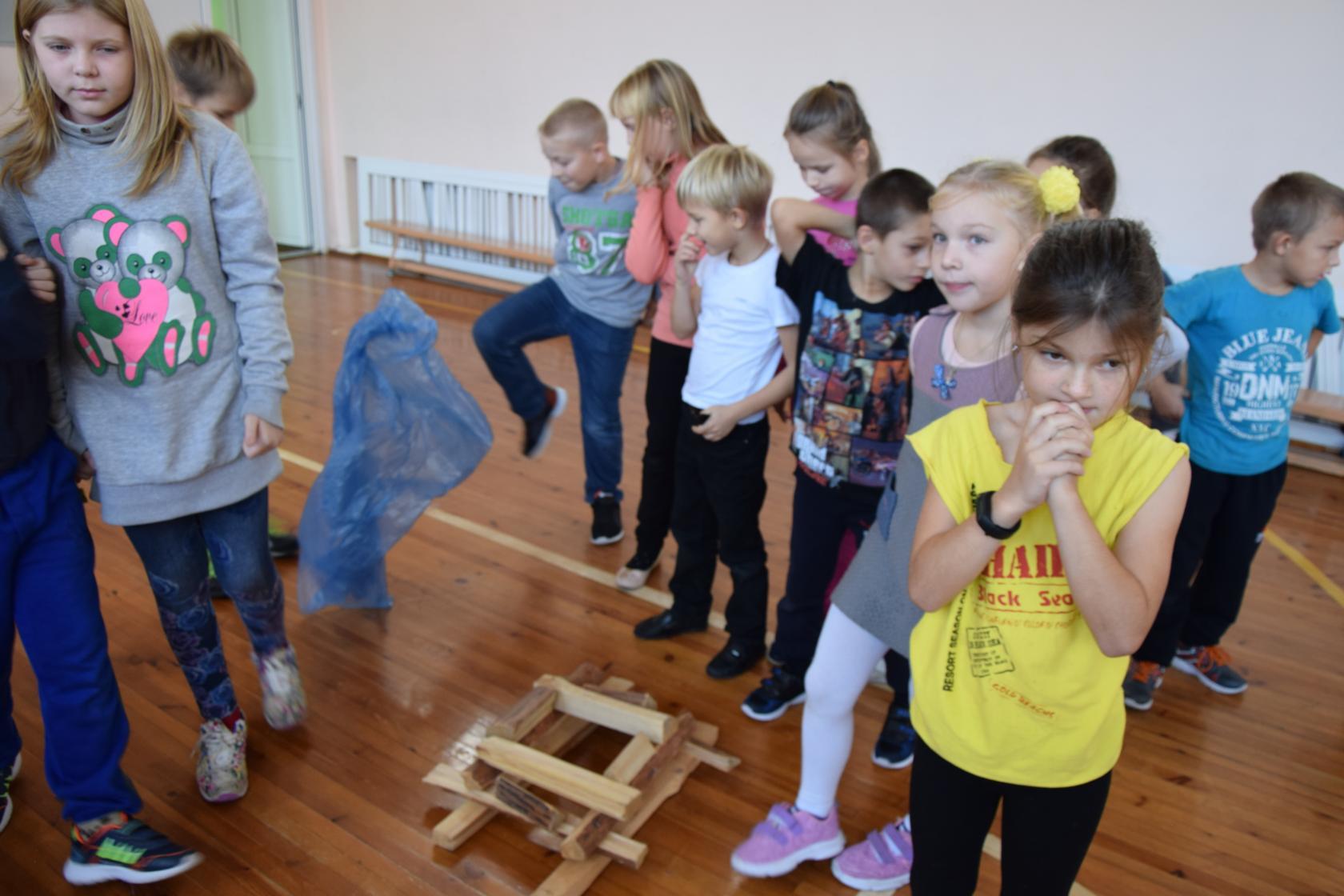 4октября сборная команда нашей школы (ученики 2004-2005 годов рождения)участвовали в соревнованиях по мини - футболу в зачёт районной круглогодичной спартакиады обучающихся общеобразовательных школ. По итогам состязания  ребята  показали достойный результат и заняли четвёртое место среди 9 команд.В серии пенальти удачливее оказалась   сборная команда школы Б. Самовец — 4:3.  Все соперники были крепкими орешками, а игру   за третье место, судья и зрители отметили, как самая зрелищная игра турнира.                                                                                                           Обидно. Зато есть стимул работать дальше! Главное, не опускать руки.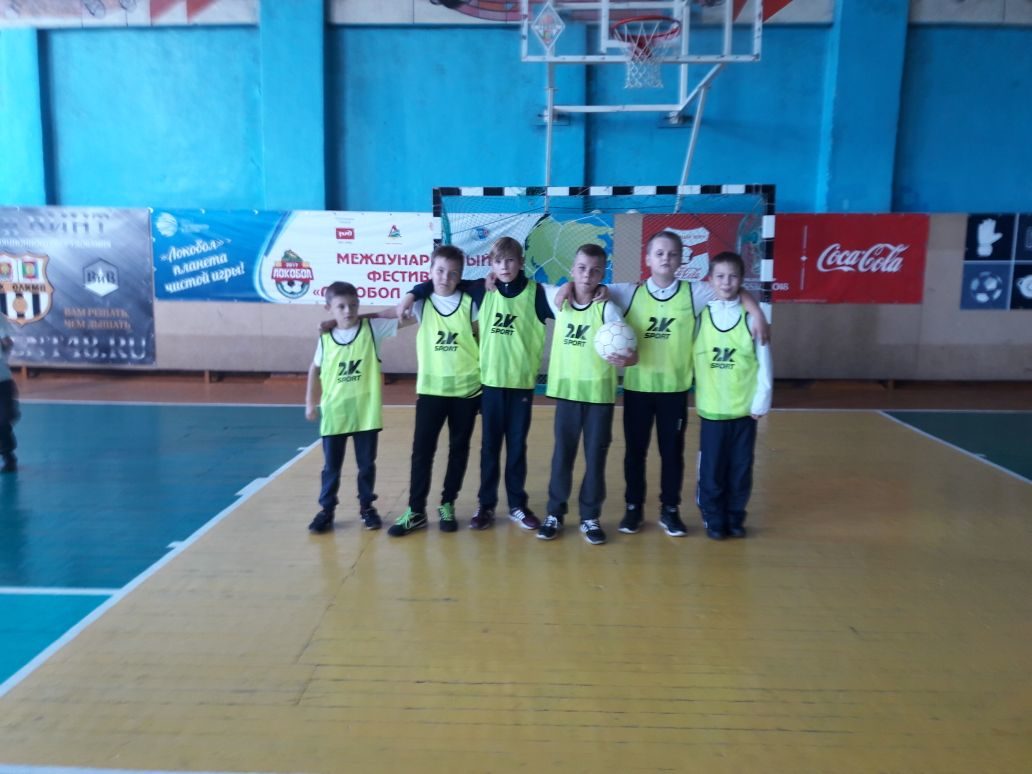 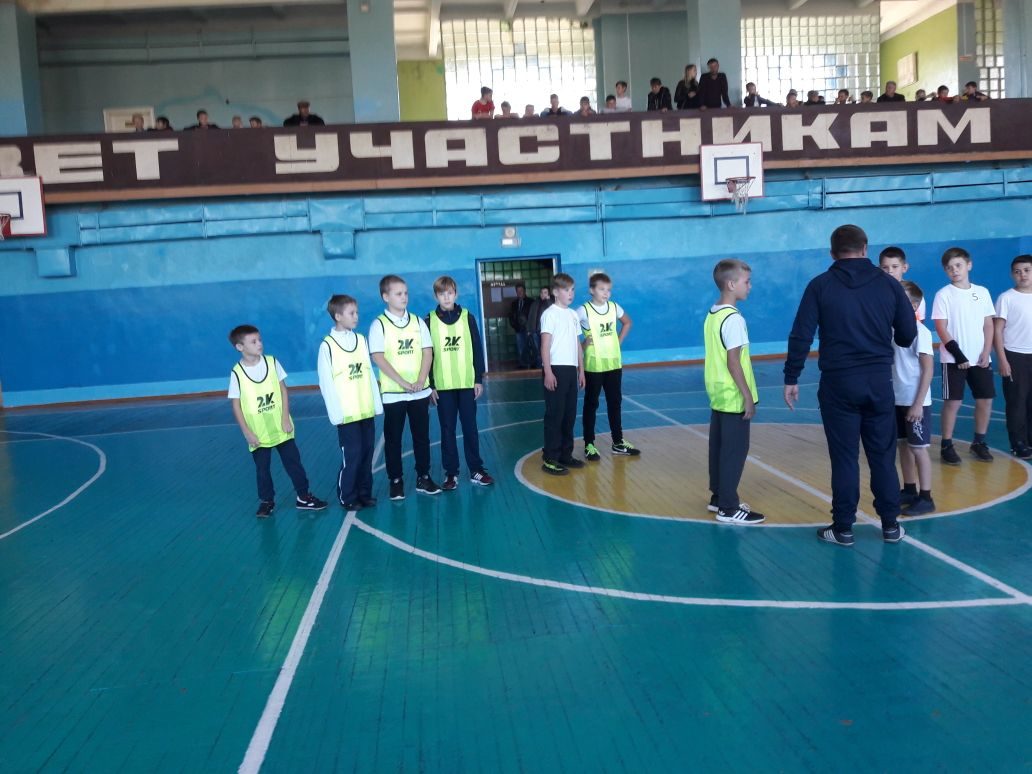 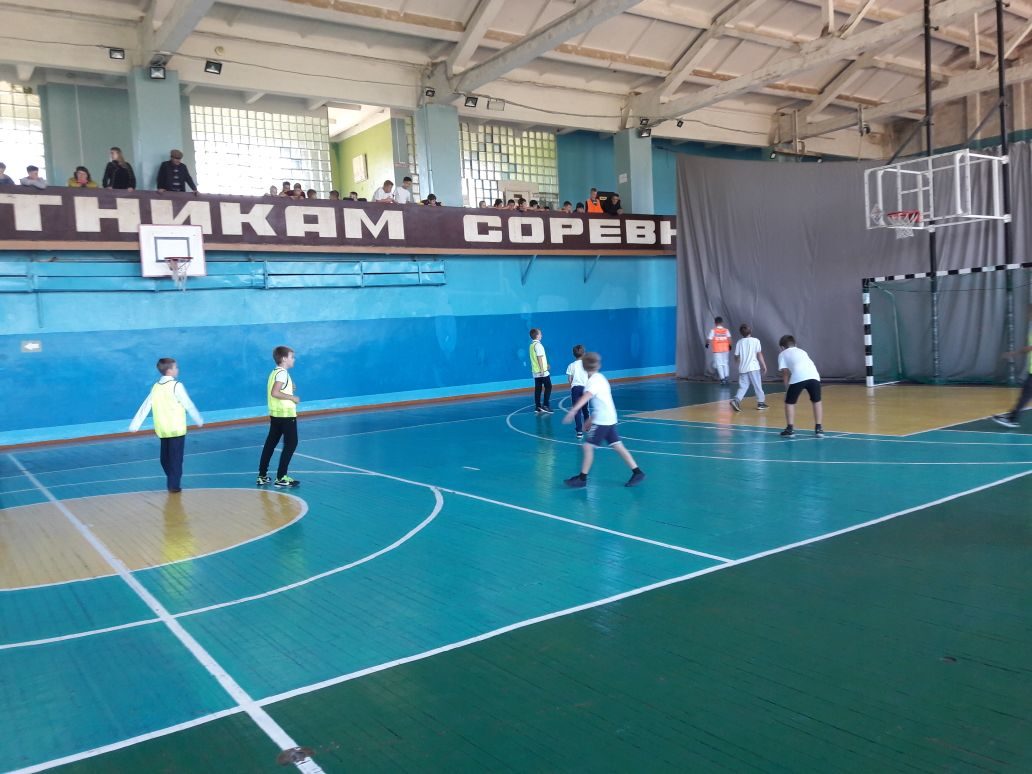 7 сентября в г. Грязи состоялись соревнования по стритболу в рамках круглогодичной спартакиады школьников.В соревнованиях приняли участие девушки нашей школы. По результатам соревнований сборная команда девушек заняла 2 место. Уступила прошлогоднему чемпиону сборной команды школы  П. СВХ. Прибытковский.В составе команды: Черкашина Мария, Нечипуренко Ирина, Головина Олеся и Бороздина Виктория.Поздравляем! Желаем новых побед! Благодаря командному духу и воле к победе юные баскетболисты нашей школы успешно выступили в районных соревнования по баскетболу.  В напряженной борьбе юноши (2002-2005г.р.)   Смагин Степан, Сотников Иван,  Сотников Егор, Макаров Степан, Леонов Владислав заняли  почетное третье место!Спасибо всем за победу  и желаем новых успехов!